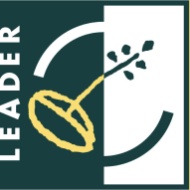 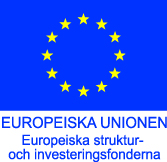 Stadgar för den allmännyttiga föreningen SydostLeader§ 1 FirmaFöreningens firma är SydostLeader, ideell förening.§ 2 ÄndamålFöreningen har till ändamål att:främja utvecklingen inom verksamhetsområdetfrämja ökad livskvalitet för boende på landsbygd och skärgårdvara ett lokalt partnerskap för genomförande av EU:s fyra struktur- och investeringsfonderoch särskilt i det utvecklingsarbete som förutsätts ske i trepartnerskap enligt Leadermetoden mellan offentliga, ideella och privata aktörer.Föreningen skall uppfylla de riktlinjer enligt ansökt handlingsplan och villkor som Jordbruksverket ställer på SydostLeader samt i övrigt följa de riktlinjer kommissionen ställer för ett genomförande enligt leadermetoden.§ 3 SäteFöreningen har sitt säte i Emmaboda men ska verka för ”projektkontor” i samliga kommuner för projektmöten§ 4 Föreningens organFöreningens organ är: ValberedningÅrsstämmaStyrelseArbetsutskott/PresidiumBeredningsorganKommunal referensgruppRevisorerStyrelsen utser en kommunal referensgrupp bestående av en politiker och en tjänsteman från respektive medlemskommun. Referensgruppen leds av ordföranden för styrelsen och har främst till uppdrag att informera om och dialogisera föreningens verksamhet och arbetsordning med föreningens medlemskommuner. Referensgruppen sammanträder så många gånger per år som verksamheten kräver alternativt när medlemskommun så önskar. Referensgruppens möten ska protokollföras. § 5 VerksamhetsområdeFöreningens verksamhetsområde är:Emmaboda, Karlshamn, Karlskrona, Lessebo, Nybro, Olofström, Ronneby, Sölvesborg, Tingsryds, Torsås samt Uppvidinge kommuner. Fiskeområdet inkluderar även Kalmarsund till Mönsterås kommun, Ölands farvatten samt hela insjön Åsnen.§ 6 MedlemskapTill medlem antages juridiska personer samt enskilda näringsidkare (enskild firma) som finns och är verksamma i verksamhetsområdet, som förväntas följa föreningens stadgar och beslut och bidraga till förverkligandet av föreningens ändamål. Ansökan om medlemskap skall ske skriftligen och tillställas styrelsen, som fattar beslut i ärendet. Årsstämma/extrastämma äger rätt att besluta om uteslutning av medlem som uppenbart bryter mot föreningens stadgar, inte följer i behörig ordning fattade beslut eller som i övrigt motarbetar föreningens intressen eller ändamål. Den som utesluts förlorar omedelbart sin rätt att delta i överläggningar och beslut om föreningens angelägenheter.§ 7 MedlemsavgifterMedlemsavgifter fastställs av årsstämman efter förslag av valberedningen. Medlem är skyldig att erlägga fastställd medlemsavgift inom fyra (4) veckor efter avisering, dock senast den sista februari.§ 8 StyrelsenStyrelsen väljs av föreningens medlemmar som företrädare för offentlig, privat och ideell sektor inom utvecklingsområdet, men på ett personligt mandat. Styrelse väljs fram till halvårsskiftet 2023, för att även säkerställa erforderlig beslutsmässighet för programperiodens slutredovisning och övrigt efterarbete. Styrelsen äger att företräda föreningen, bevaka dess intressen, ansvara för föreningens arbetsgivaransvar, organisation, förvaltning och redovisning samt behov av stöd för den löpande verksamheten i övrigt. Styrelsen ska bestå av 12-18 ordinarie ledamöter samt 6-9 ersättare. Principerna ska härvid vara en jämn fördelning av ledamöter från ideell, privat och offentlig sektor och maximalt 49 procent från en sektor. En jämn könsfördelning ska säkerställas, vilket innebär att inget kön får utgöra mer än 60 procent. Ledamot måste ha fyllt 18 år. I styrelsen ska finnas sakkompetens för de fyra struktur- och investeringsfonderna och strategins insatsområden. Vissa sakkompetenser kan finnas via beredningsgrupper och samarbeten alternativt adjungeras. Styrelsens sammansättning ska innehålla en tydlig geografiskt spridning över hela verksamhetsområdet.Styrelsen utser inom sig ett presidium/arbetsutskott och kan utse flera projektberedningsorgan till vilka även externa kompetenser kan adjungeras. Styrelsens arbete leds av en ordförande som har det övergripande ansvaret för att verksamheten drivs på ett tillfredsställande sätt och i enlighet med förordning EU 1303/2013. Hälften av styrelsen utses för två år i taget av årsstämman. Vid första årsstämman utses således hälften av ledamöterna för ett år. Ordförandeskapet ska under programperioden vara representerat av alla tre sektorer. Föreningsstämman utser ordförande på en mandatperiod om två år med möjlighet till förlängning med maximalt ett år. Efter mandatperioden väljs en ny ordförande men då från en annan sektor än den tidigare. Styrelsens två vice ordföranden ska inte vara från samma sektor som ordföranden. Ordföranden och de två vice ordförandena bör tillsammans representera de tre sektorerna. Styrelsen ansvarar för: Att verksamheten bedrivs enligt godkänd utvecklingsstrategiAtt aktivt verka för att utvecklingsstrategins mål uppfyllsAtt ett leaderkontor organiseras och bemannasFöreningens organisation och förvaltning av föreningens verksamhetMobilisering och information till målgruppen att kontinuerligt lämna in ansökningar enligt utvecklingsstrateginAtt främja målgruppens kapacitet att utveckla och genomföra projekt som leder till att uppfylla målen i utvecklingsstrateginAtt välja ut prioriterade inkomna projektansökningar och fastställa stödbelopp samt lämna förslag till Jordbruksverket som fattar beslutAtt införa ett icke-diskriminerande och öppet urvalsförfarande med objektiva urvalskriterier för prioritering av projekt och som inte leder till intressekonflikter Att aktivt verka för att LAG:s tilldelade budget av EU- och statliga medel används ändamålsenligt och effektivt Att vid behov själva ta initiativ till och genomföra projekt för att nå målen i utvecklingsstrategin Kontinuerlig uppföljning, kvalitetskontroll och utvärdering av både de enskilda projekten och verksamheten inom utvecklingsstrateginStyrelsen sammanträder så många gånger per år som verksamheten kräver och där behovet bedöms av styrelsen. Kallelse ska skickas ut minst 10 dagar före mötet.Styrelsen är beslutför när antalet ledamöter överstiger hälften av hela antalet ordinarie ledamöter. Beslut fattas med kvalificerad (3/4) majoritet. Alla sektorer ska vara representerade vid beslut med högst 49 % från en sektor. Föreningens styrelsemöten ska protokollföras. Protokollen ska undertecknas av sekreterare, ordförande och av en justerare som styrelsen utser på mötet. Invalda ersättare har närvarorätt och kallas till alla styrelsemöten. Följande turordning gäller för ersättare:För offentlig representant gäller 1.offentlig 2. Ideell 3.privatFör privat representant gäller 1.privat 2.ideell 3.offentligFör ideell representant gäller 1.ideell 2.offentlig 3.privatInom varje sektor inträder ersättarna i den turordning de är upptagna i protokollet när de valdes.§ 9 FirmatecknareFöreningens firma tecknas av styrelsen eller av den eller dem, som styrelsen därtill utser. § 10 JävJävfrågor tillämpas enligt förvaltningslagen.§ 10 ÅrsredovisningStyrelsen är skyldig att upprätta och avlämna årsredovisningshandlingar omfattande förvaltningsberättelse, resultaträkning och balansräkning.Årsredovisningen skall avlämnas till revisorerna senast fyra (4) veckor före ordinarie föreningsstämma.§ 11 RäkenskapsårFöreningens räkenskapsår är kalenderår.§ 12 RevisorerFör granskning av styrelsens förvaltning och föreningens räkenskaper utses årligen vid ordinarie föreningsstämma (årsstämma) en (1) auktoriserad revisor och en (1) lekmannarevisor samt ersättare. Dessa väljs för tiden fram till dess nästa ordinarie årsstämma hållits. § 13 RevisionÅrsrevisionen skall vara verkställd och berättelse däröver inlämnad till styrelsen senast två (2) veckor före ordinarie föreningsstämma (årsstämma).§ 14 Valberedning Valberedningen väljs på årsstämman. Den skall bestå av 6-12 ledamöter med en jämn fördelning av ledamöter från ideell, privat och offentlig sektor och maximalt 49 procent från en sektor. En jämn könsfördelning ska säkerställas samt eftersträva en lämplig geografisk spridning. Ledamöterna väljs på två år och en av ledamöterna väljs som sammankallande.Valberedningen ska lämna förslag till årsmötet avseende valärenden, medlemsavgifter och arvodesfrågor som anges i § 7, § 8 och § 12. Valberedningen ska även föreslå ordförande och två vice ordförande för föreningen samt revisorssuppleant. Valberedningen kan delegera till styrelsen att upphandla auktoriserad revisor. Valberedningen ska ha kompetens om vilka krav som Jordbruksverket ställer på styrelsens sammansättning (se § 8) och vilka kompetenser som krävs för att arbeta med leaderområdets utvecklingsstrategi vad gäller fonder och insatsområden. Valberedningen ska hållas löpande informerad om verksamheten, genom att bland annat få ta del av styrelsens protokoll. Valberedningens möten ska protokollföras. § 15 Föreningsstämma/ÅrsstämmaOrdinarie föreningsstämma (årsstämma) skall hållas senast under maj månad.Extra föreningsstämma skall hållas när styrelsen finner det erforderligt eller då det för uppgivet ändamål skriftligen begärs av minst en revisor eller minst en tiondel (1/10) av samtliga röstberättigade medlemmar.Varje medlem har en röst.Föreningsstämma öppnas av styrelsens ordförande och vid förfall av vice ordförande.Kallelse till föreningsstämma skall ske skriftligen genom brev eller med e-post samt via hemsida och i erforderliga fall i lokalpress. Kallelse till ordinarie stämma skall vara utsänd senast två (2) veckor före stämman. I kallelsen skall anges de ärenden som skall bli föremål för behandling.Styrelsen skall omedelbart underrätta revisorerna att kallelse utgått till föreningsstämma.Motion till stämman skall inkomma till styrelsen minst en månad före ordinarie stämma.§ 16 Ärende på ordinarie föreningsstämmaVid ordinarie föreningsstämma skall följande ärenden förekomma: 1. Val av ordförande för stämman 2. Val av sekreterare för stämman 3. Upprop och fastställande av röstlängd4. Val av två personer att jämte ordföranden justera protokollet, justeringspersonerna    är tillika rösträknare 5. Fråga om stämman utlysts i behörig ordning6. Fastställande av föredragningslista7. Anmälan av ärenden att tas upp under punkten övrigt8. Styrelsens redovisningshandlingar för det senaste verksamhetsåret 9. Revisorernas berättelse10. Beslut om fastställande av resultaträkning och balansräkning11. Beslut om styrelsens ansvarsfrihet 12. Val av styrelsea) Fastställande av antal ordinarie ledamöter och suppleanter b) val av ordförande c) val av förste vice ordförande d) val av andre vice ordförandee) val av övriga ordinarie ledamöter f) val av styrelsesuppleanter13. Val av auktoriserad revisor, lekmannarevisor och revisorssuppleant14. Val av valberedning varav en sammankallande15. Beslut om medlemsavgifter16. Beslut om arvode till styrelse, revisor och valberedning17. Ärenden som av styrelsen eller medlem hänskjutits till årsstämman18. Inkomna motioner 19. Övriga ärenden, som medlemsmötet beslutar upptaga till behandling Beslut på föreningsstämman fattas med enkel majoritet, vid lika röstetal gäller ordförandes utslagsröst. Fråga under punkten ”Övriga ärenden” får inte gå till beslut om någon motsätter sig det. § 17 StadgeändringÄndring av dessa stadgar sker genom beslut, med kvalificerad majoritet (3/4), vid två på varandra följande föreningsstämmor (årsstämmor), varav ett skall vara ordinarie föreningsstämma (årsstämma).§ 18 Upplösning av föreningenBeslut om upplösning av föreningen sker enligt samma beslutsordning och kvalifikation som vid stadgeändring, se § 17 i dessa stadgar. Beslut om föreningens tillgångar och skyldigheter fattas vid samma föreningsstämma som beslutar om föreningens upplösning och enligt eventuella krav från strukturfonderna samt villkor från offentliga finansiärer.Antagande av stadgar Att dessa stadgar antagits vid föreningens årsstämma 2015-11-18 intygas: